Пилесос для автомобіля 70Mai Vacuum Cleaner (Midrive PV01)ХАРАКТЕРИСТИКИТип: Ручний пилососВиробник: 70maiМодель: PV01Країна виробник: КитайМатеріал: ПластикРозміри упаковки: 315 х 70 х 70 мм, вага: 800 гПотужність всмоктування: 5000 PAСистема фільтрації: НЕРА класу H11 (не миється)Пилозбірник: 0.1 лШум: 65 ДбЄмність акумулятора: 4000 мАгПотужність: 80 ВтЧас зарядки: 3 годВихідний струм: 2 АІндикатор заряду: LEDКОМПЛЕКТАЦІЯПилососUSB-Type-C кабель заряджанняЧохол для перенесенняНасадки: основна насадка-резервуар, довга щілинна, насадка-щіткаПосібник користувача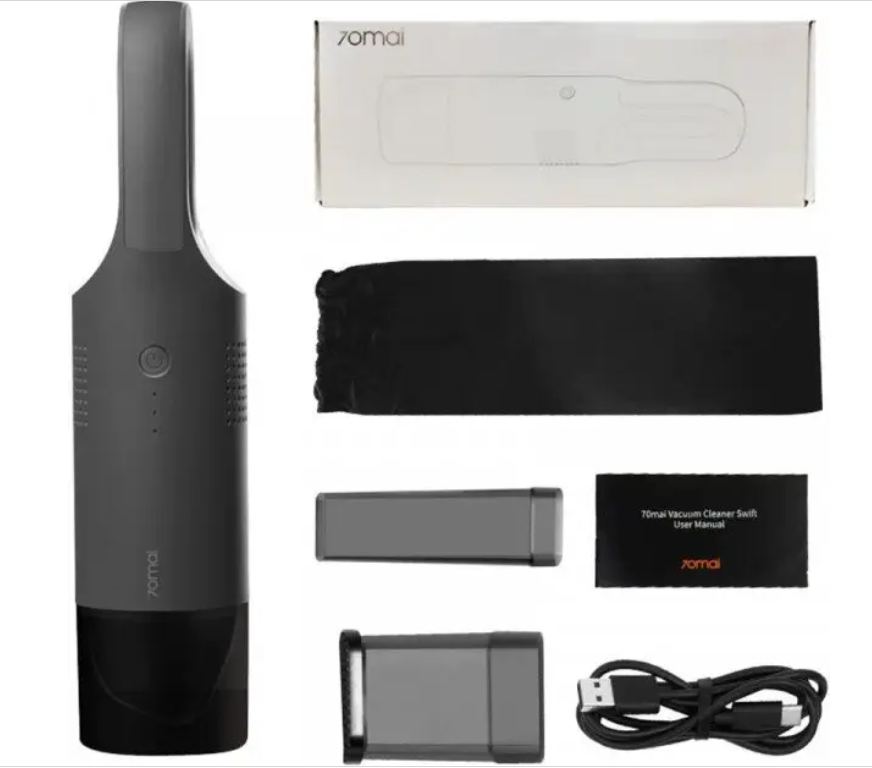 Тихе прибиранняРівень шуму при роботі пилососу 70mai MidrivePV01 знаходиться в межах 65 дБ, що забезпечує тихе та комфортне прибирання.Гнучкий доступ до будь-якого місцяБудьте вільні у своїх рухах та прибирайте у важкодоступних місцях салону автомобіля, оскільки 70mai MidrivePV01 не обладнаний кабелем.Зручне використання з ергономічною ручкоюАвтомобільний пилосос 70mai має ергономічну U-подібну ручку, яка зручно лежить у руці та знизить ймовірність зісковзування виробу та його падіння.Це потужний та компактний ручний пилосос, який відмінно підходить для прибирання салону автомобіля, робочого місця, чищення дивану. У комплекті з пристроєм йдуть дві зручні насадки, за допомогою яких можна якісно забрати різні поверхні. Усередині пилососа встановлений хороший металевий фільтр, який легко доглядати. А завдяки вбудованій батареї пилосос безперервно працює протягом 25 хвилин.